  DANFX Trade Pty Ltd			  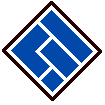 Questionnaire					          	 	The following questions relate to your investment with DanFX Trade Pty Ltd (DanFX) and Daniel Ali.  The purpose of this questionnaire is to provide additional information to ASIC in relation to your investment and interactions with DanFX and Mr Ali and their employees and associates. All information is provided on a voluntary basis. If there is any information that you do not wish to provide, please specify this in the questionnaire.Assistance in completing this questionnaireIf you have any questions regarding the completion of this questionnaire, please email Caroline Lewis (ASIC lawyer) at danfxinvestors@asic.gov.au.What to do after answering the questionnairePlease email the completed questionnaire to danfxinvestors@asic.gov.au.What happens next?ASIC will review your completed questionnaire and identify whether any further information is required. It may be necessary for ASIC to contact you for clarification of information provided in this questionnaire or request further information to assist with its investigation.If you are willing and able, can you please attach copies of all documents you refer to in your responses. If there are too many documents, please advise and we can arrange to obtain copies.Thank you for your assistance.Name:Name:Date of Birth:Date of Birth:Contact details (address, phone number, email):Contact details (address, phone number, email):Occupation:Occupation:How did you find out about Daniel Ali and DanFX? How did you find out about Daniel Ali and DanFX? What were you told about DanFX and who told you these things? What were you told about DanFX and who told you these things? Have you ever met or spoken to Daniel Ali? If so:How did you come to meet/know him?When did you meet or speak to him?Have you ever met or spoken to Daniel Ali? If so:How did you come to meet/know him?When did you meet or speak to him?Please list names of the employees of DanFX that you have dealt with.Please list names of the employees of DanFX that you have dealt with.Please list any documents you received in relation to your dealings with Daniel Ali or your investment in DanFX, including the dates you received these documents:Please list any documents you received in relation to your dealings with Daniel Ali or your investment in DanFX, including the dates you received these documents:Did you rely on anything written in those documents you have identified in Question 9? If so, what did you rely on?
Did you rely on anything written in those documents you have identified in Question 9? If so, what did you rely on?
What was your understanding as to what your money would be invested in? Who told you this?What was your understanding as to what your money would be invested in? Who told you this?What was your understanding as to the return on your investment? Who told you this?What was your understanding as to the return on your investment? Who told you this?Please list the amounts that you invested in DanFX and the dates the investments were made.Please list the amounts that you invested in DanFX and the dates the investments were made.Amount/s invested                                                            Date of investment:$$
$$Where did the money come from for your investment in DanFX? (i.e. savings, term deposit, self- managed super fund, margin loan)Where did the money come from for your investment in DanFX? (i.e. savings, term deposit, self- managed super fund, margin loan)How did you invest your money into DanFX? (i.e. by bank transfer, cheque, direct deposit)How did you invest your money into DanFX? (i.e. by bank transfer, cheque, direct deposit)If you paid by deposit in a bank branch, which bank branch did you attend? If you paid by deposit in a bank branch, which bank branch did you attend? Into what bank account/s did you pay your DanFX investment funds? (name of account, account number and BSB)Into what bank account/s did you pay your DanFX investment funds? (name of account, account number and BSB)Did you receive any dividends, interest payments or other returns in relation to your investment in DanFX? If so:how much did you receive?when did you receive the payments?how did you receive the payment?  Did you receive any dividends, interest payments or other returns in relation to your investment in DanFX? If so:how much did you receive?when did you receive the payments?how did you receive the payment?  On what date did you receive the last DanFX dividend/interest payment?On what date did you receive the last DanFX dividend/interest payment?What was your understanding as to how Daniel Ali or DanFX would be paid for investing your funds? Were any fees charged? If yes, how and when were the fees charged?What was your understanding as to how Daniel Ali or DanFX would be paid for investing your funds? Were any fees charged? If yes, how and when were the fees charged?What has Mr Ali told you about the current status of DanFX (if anything)? When did he tell you that information?What has Mr Ali told you about the current status of DanFX (if anything)? When did he tell you that information?Have you requested to redeem your investment in full? If so, when did you make the request, who did you make the request to and what response did you receive?Have you requested to redeem your investment in full? If so, when did you make the request, who did you make the request to and what response did you receive?Have you made a complaint about your DanFX investment? If so, to whom? (eg. Financial Ombudsman Service, the Queensland Police)Have you made a complaint about your DanFX investment? If so, to whom? (eg. Financial Ombudsman Service, the Queensland Police)Do you agree to ASIC providing the information in this questionnaire to the Receiver or Liquidator should one be appointed? Yes or No.Do you agree to ASIC providing the information in this questionnaire to the Receiver or Liquidator should one be appointed? Yes or No.